Quiz “Deutschland”Автор:  Громова Валентина Федоровна учитель немецкого языка МБОУ УСОШ №2 г. Удомля Тверская область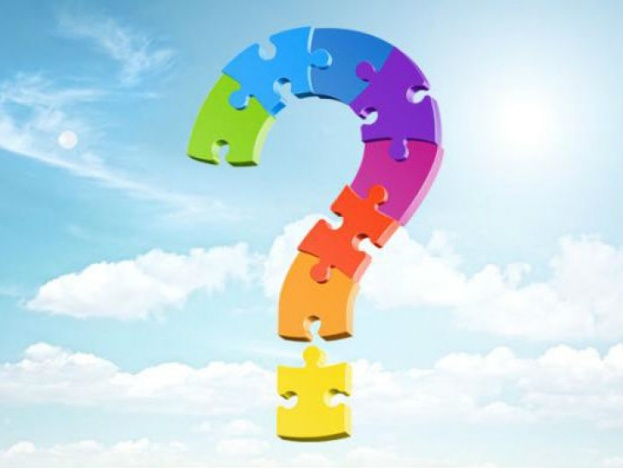 1. Deutschland grenzt  an …   Staaten. a) 9             b) 16        c) 82. Die Staatsfarben Deutschlands sind … .a) rot-golden- schwarz  b) schwarz-rot-goldenc) golden- schwarz -rot3.  Deutschland besteht aus … Bundesländer.a) 9   b) 16    c) 144.  Die Wiedervereinigung der BRD und der DDR wara) 1961      b) 1949     c) 19905. Die Fläche der BRD ist … .a) 257 000 Quadratkilometer      b) 357 000 Quadratkilometer      c) 437 000 Quadratkilometer 5. Die gröβte Stadt der BRD ist … .a) Dresden          b) Berlin               c) München6. Der längste Fluβ in Deutschland ist … .a) der Rhein          b) die Spree      c) die Elbe7. Rügen ist … .a) eine See      b) eine Insel         c) ein Fluss8. Die Hauptstadt Deutschlands ist … .a) Bonn        b) Berlin           c) Hamburg9. "Das grüne Herz" Deutschlands ist … .a) Bayern     b) Thüringen     c) Sachsen10. Diese  Stadt war bis 1991 die Hauptstadt der BRD.a) Westberlin      b) Bonn         c) Berlin11. Man nennt diese Stadt eine Messestadt.a) Berlin      b) Leipzig       c) Frankfurt12. In dieser  Stadt wurde Ludwig van Beethoven geboren…a) Stuttgart       b) Leipzig        c) Bonn13. Das Wahrzeichen  Berlins ist…a) das Brandenburger Tor       b) der Reichstag         c) der Fernsehturm14. Das Wahrzeichen dieser Stadt sind die Bremener Musikanten.a) Nürnberg                         b) München              c) Bremen15. Man nennt diese Stadt eine Blumenstadt.a) Erfurt   b) Berlin  c) Bremen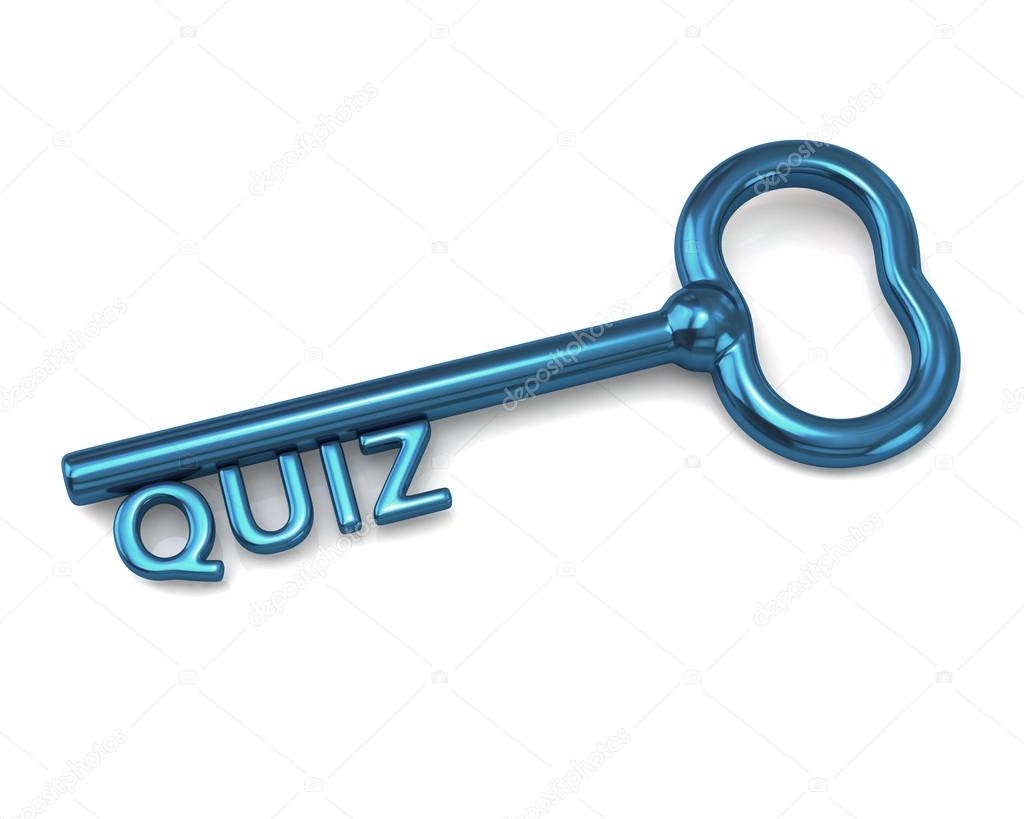 abbcbabbbbbcaca